Journal of Baghdad College of Dentistry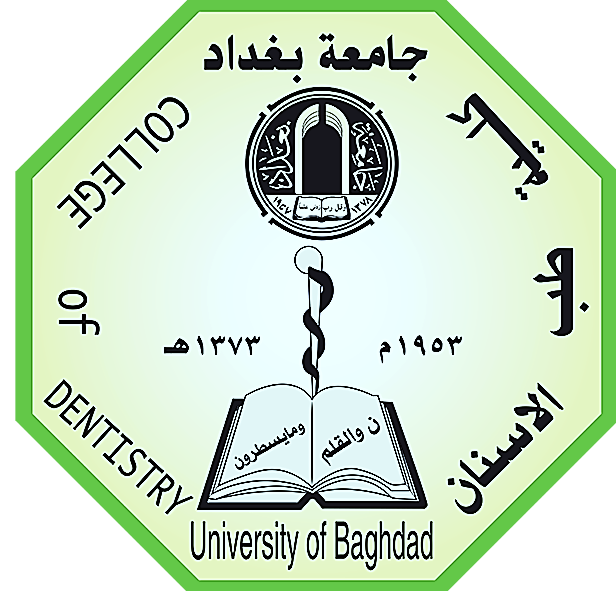 		College of Dentistry, University of Baghdad	ISSN (Online): 2311-5270Ethical Approval and Confirmation of Authorship the authors who submit manuscripts reporting studies concerned with human subjects, medical records, or human tissue are required to comply with the principles stated in the Declaration of Helsinki “Ethical Principles for Medical Research Involving ‘Human Subjects”, developed by the World Medical Association in 1964, and its latest amendment in 2013. The manuscript should be approved by the appropriate Ethical Committee related to the institution(s) in which the work was performed. The authors are required to state that the work was approved by the institutional Ethics Committee and provide the code number of the approval.  All authors must sign the confirmation of authorship form. This form confirms that the named authors agree to the submission and publication of the paper.Animal StudiesFor studies that involve experiments on animals, The authors are required to confirm that the experiments were conducted humanely and that the scientific purpose of the research is of sufficient potential significance to justify the use of animals. All the authors are required to complete and sign the approval form for animal studiesAnimal studies formYesNoIs the scientific purpose of the research of sufficient potential significance to justify the use of animalsIs the species chosen for the study suitable to answer the research question?Did the authors use the minimum number of animals required?Did the authors handle the animals carefully and administer appropriate anesthetics and analgesics during the experiments?Did the authors provide proper care and housing for the animals? Did the authors use aseptic techniques on laboratory animals?Did the authors conduct all surgical procedures and anesthetization under the direct supervision of a person who is competent in the use of the procedures?Did the study involve multiple surgeries on the same animals?Authors nameSignatureDate